О внесении изменений в распоряжение администрацииГрязинского муниципального района от 01.02.2017 г. №18-р«О создании рабочей группы по исполнению и реализациикомплексного плана мероприятий проекта «Здоровый регион»В связи с кадровыми изменениями и в целях повышения эффективности деятельности муниципальной рабочей группы проекта «Здоровый регион» в Грязинском муниципальном районе:Внести изменения в распоряжение администрации Грязинского муниципального района от 01.02.2017 г. №18-р «О создании рабочей группы по исполнению и реализации комплексного плана мероприятий проекта «Здоровый регион», изложив приложение №1 и приложение №2 в новой редакции (Приложение №1, Приложение №2).Назначить ответственных за работу в информационно-коммуникационной сети Интернет в разрезе разделов комплексного плана мероприятий долгосрочного приоритетного проекта «Здоровый регион» из числа членов муниципальной рабочей группы (Приложение №3).Контроль за выполнением настоящего распоряжения возложить на заместителя главы администрации Грязинского муниципального района Штанина О.В.Глава администрацииГрязинского муниципального района				В.Т. РощупкинФиногина И.В.(47461) 2-04-73Приложение №1к распоряжению администрацииГрязинского муниципального районаот 02.10.2018 г. №230-рСОСТАВрабочей группы по исполнению и реализации комплексного плана мероприятий проекта «Здоровый регион».Приложение №2к распоряжению администрацииГрязинского муниципального районаот_____________№_______________ПОЛОЖЕНИЕо муниципальной рабочей группе по исполнению и реализациикомплексного плана мероприятий проекта «Здоровый регион»Общие положенияРабочую группу по исполнению и реализации комплексного плана мероприятий проекта «Здоровый регион», направленного на популяризацию и формирование здорового образа жизни у жителей Грязинского муниципального района, повышение качества жизни, развитие человеческого потенциала, возглавляет заместитель главы администрации Грязинского муниципального района.Рабочая группа создается в целях:координации деятельности структурных подразделений администрации Грязинского муниципального, администраций сельских поселений Грязинского муниципального района, общественных, образовательных и иных организаций в сфере популяризации здорового образа жизни, в разработке и реализации мероприятий, направленных на повышение качества жизни населения района, формирование и пропаганду здорового образа жизни у граждан;выдвижения и поддержки инициатив, направленных на реализацию государственной политики в области повышения качества жизни населения района, формирования и пропаганды здорового образа жизни у граждан.Рабочая группа в своей деятельности руководствуется Конституцией Российской Федерации, Федеральным и областным законодательством, Уставом Грязинского муниципального района, иными нормативными правовыми актами Грязинского муниципального района и настоящим Положением.Задачи рабочей группыОсновными задачами рабочей группы являются:организация взаимодействия администрации района, администраций сельских поселений Грязинского муниципального района, общественных, образовательных и иных организаций с целью выработки согласованных решений по вопросам повышения качества жизни населения района, формирования и пропаганды здорового образа жизни у граждан;рассмотрение наиболее актуальных вопросов повышения качества жизни населения и формирования здорового образа жизни у граждан;разработка предложений:по усилению борьбы с алкоголизацией населения, табакокурением и распространением наркомании;по пропаганде и популяризации принципов здорового образа жизни, ответственного родительства, развития физической культуры, спорта;по предотвращению распространения социально значимых инфекционных заболеваний, включая болезнь, вызванную вирусом иммунодефицита человека (ВИЧ), туберкулез, гепатиты В и С;организация с использованием средств массовой информации, в том числе Интернет-ресурсов, систематического информирования населения по вопросам повышения качества жизни населения района, формирования здорового образа жизни у граждан.III. Права рабочей группы.Для осуществления своей деятельности рабочая группа имеет право:1. Запрашивать у структур администрации Грязинского муниципального района, администраций сельских поселений Грязинского муниципального района, организаций и учреждений района необходимые для деятельности рабочей группы документы и информацию.2. Заслушивать информацию руководителей структур администрации района, администраций сельских поселений Грязинского муниципального района, организаций и учреждений района по вопросам, относящимся к компетенции рабочей группы.3. Создавать постоянные и временные рабочие группы по актуальным проблемам повышения качества жизни населения и формирования здорового образа жизни у граждан из числа членов рабочей группы, представителей общественных организаций и независимых экспертов.4. Вносить в администрацию района, администрации сельских поселений Грязинского муниципального района предложения по вопросам, относящимся к компетенции рабочей группы.IV. Порядок формирования и деятельности рабочей группы.1. Общее руководство деятельностью рабочей группы осуществляет председатель рабочей группы, который дает поручения членам рабочей группы по вопросам, отнесенным к компетенции рабочей группы, ведет заседания, подписывает протоколы заседаний рабочей группы.2. В состав рабочей группы помимо председателя входит секретарь и члены рабочей группы.3. Заседания рабочей группа проводятся согласно плану работы и по мере необходимости.4. Заседание рабочей группы считается правомочным, если на нем присутствует более половины членов рабочей группы. 5. Решения рабочей группы принимаются простым большинством голосов.6. Решения рабочей группы оформляются протоколами, которые подписывает председатель рабочей группы либо лицо, председательствующее на заседании.7. Организационное обеспечение деятельности рабочей группы осуществляет комитет КСЭРТ администрации Грязинского муниципального района.Приложение №3к распоряжению администрацииГрязинского муниципального района                                                                              от 02.10.2018 г. №230-рОтветственные за работу в информационно-коммуникационной сети Интернет в разрезе разделов комплексного плана мероприятий долгосрочного приоритетного проекта «Здоровый регион» из числа членов муниципальной рабочей группы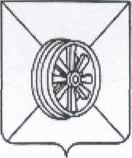 РАСПОРЯЖЕНИЕ  АДМИНИСТРАЦИИ ГРЯЗИНСКОГО МУНИЦИПАЛЬНОГО РАЙОНАЛипецкая областьРАСПОРЯЖЕНИЕ  АДМИНИСТРАЦИИ ГРЯЗИНСКОГО МУНИЦИПАЛЬНОГО РАЙОНАЛипецкая областьРАСПОРЯЖЕНИЕ  АДМИНИСТРАЦИИ ГРЯЗИНСКОГО МУНИЦИПАЛЬНОГО РАЙОНАЛипецкая область02.10.2018  г.г. Грязи№220-р№п/пФ.И.О.ДолжностьОтветственность в рабочей группе1Штанин Олег ВалерьевичЗаместитель главы администрации Грязинского муниципального района Председатель рабочей группы2Финогина Ирина ВладимировнаПредседатель комитета КСЭРТ администрации Грязинского муниципального района Секретарь рабочей группы, Отв. за раздел 1. «Это нужно знать каждому!», отв. за взаимодействие с отделом мониторинга общественных инициатив и развития человеческого потенциала управления внутренней политики Липецкой областиЧлены рабочей группы:Члены рабочей группы:Члены рабочей группы:Члены рабочей группы:3Пахомова Эля АлександровнаГлавный редактор районной газеты «Грязинские известия» (по согласованию)Отв. за раздел 1. «Это нужно знать каждому!»4Соколиков Антон СерафимовичСпециалист-эксперт отдела образования администрации Грязинского муниципального районаОтв. за раздел 2. «Здоровое будущее»5Дзантиев Заур АлановичПреподаватель МБОУ СОШ №12 (по согласованию)Отв. за раздел 2. «Здоровое будущее»6Андрюшин Ярослав ЮрьевичНачальник отдела физической культуры, спорта и молодежной политики администрации Грязинского муниципального районаОтв. за раздел 3 «Здоровые ритмы жизни»7Кретинина Ольга АлександровнаМетодист по информационно-издательской деятельности организационно-методического отдела МБУК «Межпоселенческий координационно-методический центр» (по согласованию)Отв. за раздел 3 «Здоровые ритмы жизни»8Моханева Елена ЮрьевнаГлавный врач ГУЗ «Грязинская МРБ» (по согласованию)Отв. за раздел 4 «Подумай о здоровье сегодня!», отв. за раздел 6 «Регион вне зависимости»9Карих Марина АлександровнаИнструктор по гигиеническому воспитанию отделения профилактики ГУЗ «Грязинская МРБ» (по согласованию)Отв. за раздел 4 «Подумай о здоровье сегодня!», отв. за раздел 6 «Регион вне зависимости»10Зелененко Наталья ВасильевнаДиректор ОБУ «Центр социальной защиты населения по Грязинскому району» (по согласованию)Отв. за раздел 5 «За здоровьем без барьеров!»11Ненахова Наталия НиколаевнаЗаведующая отделением реабилитации ОБУ «Центр социальной защиты населения по Грязинскому району» (по согласованию) Отв. за раздел 5 «За здоровьем без барьеров!»12Чалых Анастасия ЮрьевнаНачальник отдела реформирования жилищно-коммунального хозяйства администрации Грязинского муниципального районаОтв. за раздел 7 «За здоровую среду обитания»13Ивакина Елена ВикторовнаЗаместитель начальника отдела физической культуры, спорта и молодежной политики администрации Грязинского муниципального районаОтв. за раздел 8 «Взаимодействие во имя развития» и формирование информационного пространства ЗОЖ14Чижова Виктория ВикторовнаЗаместитель директора МБОУ СОШ №5 (по согласованию)Отв. за деятельность волонтерских информационных агентств15Попов Игорь ВладимировичРуководитель ЛРСОО «Клуб контактных видов спорта» (по согласованию)Взаимодействие в рамках раздела 8 «Взаимодействие во имя развития» и формирование информационного пространства ЗОЖ16Козлов Андрей ЭдуардовичРуководитель КБЕ «Катана» (по согласованию)Взаимодействие в рамках раздела 8 «Взаимодействие во имя развития» и формирование информационного пространства ЗОЖ№ п/пСфера ответственностиФИО ответственногоДолжность1Раздел 1 «Это должен знать каждый!»Финогина Ирина ВладимировнаПредседатель комитета КСЭРТ администрации Грязинского муниципального района1Раздел 1 «Это должен знать каждый!»Пахомова Эля АлександровнаГлавный редактор районной газеты «Грязинские известия» (по согласованию)2Раздел 2 «Здоровое будущее»Дзантиев Заур АлановичПреподаватель МБОУ СОШ №12 (по согласованию)3Раздел 3 «Здоровые ритмы жизни»Андрюшин Ярослав ЮрьевичНачальник отдела физической культуры, спорта и молодежной политики администрации Грязинского муниципального района3Раздел 3 «Здоровые ритмы жизни»Кретинина Ольга АлександровнаМетодист по информационно-издательской деятельности организационно-методического отдела МБУК «Межпоселенческий координационно-методический центр» (по согласованию)4Раздел 4 «Подумай о здоровье сегодня!»Карих Марина АлександровнаИнструктор по гигиеническому воспитанию отделения профилактики ГУЗ «Грязинская МРБ» (по согласованию)5Раздел 5 «За здоровьем без барьеров!»Ненахова Наталия НиколаевнаЗаведующая отделением реабилитации ОБУ «Центр социальной защиты населения по Грязинскому району» (по согласованию)6Раздел 6 «Регион вне зависимости»Карих Марина АлександровнаИнструктор по гигиеническому воспитанию отделения профилактики ГУЗ «Грязинская МРБ» (по согласованию)7Раздел 7 «За здоровую среду обитания»Чалых Анастасия ЮрьевнаНачальник отдела реформирования жилищно-коммунального хозяйства администрации Грязинского муниципального района 8Раздел 8 «Взаимодействие во имя развития»Ивакина Елена ВикторовнаЗаместитель начальника отдела физической культуры, спорта и молодежной политики администрации Грязинского муниципального района9Деятельность волонтерских информационных агентствЧижова Виктория ВикторовнаЗаместитель директора МБОУ СОШ №5 (по согласованию)10Формирование информационного пространства Ивакина Елена ВикторовнаЗаместитель начальника отдела физической культуры, спорта и молодежной политики администрации Грязинского муниципального района11Взаимодействие с отделом мониторинга общественных инициатив и развития человеческого потенциала управления внутренней политики Липецкой областиФиногина Ирина ВладимировнаПредседатель комитета КСЭРТ администрации Грязинского муниципального района